海外市場へ販路拡大を目指す皆様に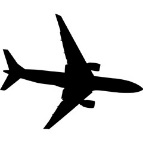 静岡県には、食品をはじめ多くの魅力ある物産品が存在します。一方で、質の高い日本の商品に対する海外市場のニーズも高まっております。海外市場への展開は、中小企業者にとって大きなビジネスチャンスです。本セミナーでは、海外市場への販路拡大を目指す中小企業が連携しスケールメリットを発揮し、多品目による商品提案や輸出コストの削減を行った事例の紹介等を行い、共同による海外市場展開の可能性を模索したいと思います。海外市場への販路拡大を目指す皆様にぜひご参加いただきたく、お願い申し上げます。【日時】平成28年2月8日（月）13:30～16:00　【会場】静岡県産業経済会館３階「第一会議室」（静岡市葵区追手町44-1:日赤病院隣り）【対象】中小企業者・中小企業支援機関等【定員】30名（定員になり次第締め切らせていただきます）【参加費】無料【申込み】下記の申込書に必要事項を記入のうえ、中央会までＦＡＸにてお申込み下さい。締切：2月1日（月）／　静岡県中小企業団体中央会　連携組織課　担当：真野・三宅　TEL：０５４－２５４－１５１１　　FAX：０５４－２５５－０６７３　【主催】静岡県中小企業団体中央会【共催】静岡県よろず支援拠点、公益財団法人静岡県国際経済振興会連携組織課　行（FAX：０５４－２５５－０６７３）「海外市場展開支援セミナー」参加申込書事業所名：　　　　　　　　　　　　　　　　　　　　　事業所住所：　　　　　　　　　　　　　　　　　　　　電話番号：　　　　　　　　　　　　　　　　　　　　　Fax番号：　　　　　　　　　　　　　　　　　　　　　【ご参加にあたって】交流会で、名刺交換を行いますので名刺を多めにご用意ください。　※下記につきましては、可能な範囲でご記入ください。１．貴社が、海外へ売り込みたい商品　〔　　　　　　　　　　　　　　　　　　　　　　　　　　　　　　　　〕２．貴社が、販路拡大をしたい国　〔　　　　　　　　　　　　　　　　　　　　　　　　　　　　　　　　　　　〕参加者名　　　　　　　　　　　　　　　役　職